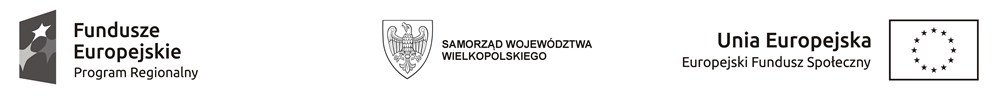 „SŁUPCA STAWIA NA EKSPERYMENT!” Wielkopolski Regionalny Program Operacyjny na lata 2014 – 2020Realizacja od 01.08.2018r. do 30.06.2020r.Projekt jest realizowany pomiędzy Zarządem Województwa Wielkopolskiego a Gminą Słupca. Biuro projektu mieści się w Centrum Usług Wspólnych Gminy Słupca w Wierzbocicach na terenie Szkoły Podstawowej im. Kazimierza Janickiego w Zespole Szkolno-Przedszkolnym w Cieninie Zabornym. CEL PROJEKTUGłównym celem projektu jest podniesienie jakości i efektywności kształcenia w szkołach podstawowych   na terenie gminy Słupca w wyniku podniesienia kompetencji kluczowych uczniów, w tym uczniów ze specjalnymi potrzebami edukacyjnymi, uczniów niepełnosprawnych, nabycie nowych kompetencji zawodowych przez nauczycieli, doposażenia pracowni przedmiotów przyrodniczych i matematyki.Zakres wsparcia dla uczniów w 2018/2019 dla Szkoły Podstawowej w Cieninie Zabornym: Realizacja zajęć dydaktyczno – wyrównawczych z matematyki,Realizacja zajęć  rozwijających z j. angielskiego,Realizacja zajęć rozwijających z matematyki,Realizacja zajęć  rozwijających z j. niemieckiego,  Realizacja zajęć  rozwijających fizyczno-chemiczne i biologiczno-geograficzne,  Rozwijające kompetencje kluczowe w Centrum Edukacji Ekologicznej  w Lądzie oraz Nadwarciańskim Parku Krajobrazowym, Realizacja zajęć specjalistycznych – terapia,  logopedia, zajęcia korekcyjno-kompensacyjne.   REKRUTACJA Rekrutacja uczestników  odbywa się od 25.09.2018r. do 12.10.2018r. spośród uczniów klasy I oraz uczniów klas IV – VIII Szkoły Podstawowej im. Kazimierza Janickiego w Cieninie Zabornym.Warunkiem przystąpienia ucznia do projektu będzie (w imieniu dziecka podpisuje rodzic/prawny opiekun) :złożenie i podpisanie Formularza rekrutacyjnego - Załącznik nr 2 do Regulaminu, złożenie i popisanie Deklaracji udziału w projekcie - Załącznik nr 1 do Regulaminu, c. złożenie i podpisanie oświadczenia uczestnika projektu - Załącznik nr 3 do Regulaminu.                                     3. Warunkiem przystąpienia nauczyciela do projektu będzie:złożenie i popisanie Deklaracji udziału w projekcie - Załącznik nr 4 do Regulaminu,złożenie i podpisanie Formularza rekrutacyjnego - Załącznik nr 5 do Regulaminu,złożenie i podpisanie oświadczenia uczestnika projektu - Załącznik nr 3.Szczegółowe zasady rekrutacji uczniów i nauczycieli znajdują się w Regulaminie  Rekrutacji i Uczestnictwa w Projekcie „Słupca stawia na eksperyment!” wraz z załącznikami w zakładce ,,Programy i projekty” www.spcieninzaborny